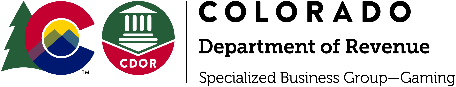 This page is a summary of the testing completed using the ICO Checklists and Attribute Worksheets.  This summary reflects the number of items tested and the number of items found out of compliance.Summary* These are noncompliance items found while completing the Accounting ICO checklists and attribute worksheets that accounting staff identified as being noncompliant but were the responsibility of another section, i.e. missing signatures on jackpot slips.  If accounting staff did not identify the noncompliance the issue is noted under Accounting. See ICO Instructions on how to submit this document to the Division.Licensee NamePrepared By Job TitlePeriod CoveredDate CompletedGeneral ManagerSECTION (Corresponds to the ICO Checklists and ICMP sections)Total Number ofItems InspectedNumber ofNoncompliance ItemsGeneralTable GamesPokerSlot MachinesSlots, Kiosk, Table Games Drop & CountTicket In/Ticket Out, Purchase Tickets & Slot CouponsCashierKey ControlAccountingNon-compliance issues found in accounting from other departments *SurveillanceDealer TipsTable Games EquipmentElectronic Promotional Credit SystemsKenoTOTAL ALL SECTIONS